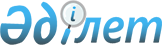 О внесении изменений в решение ХХХ сессии Каражалского городского маслихата от 26 декабря 2018 года № 267 "О бюджете поселка Жайрем на 2019 - 2021 годы"Решение Каражалского городского маслихата Карагандинской области от 22 августа 2019 года № 315. Зарегистрировано Департаментом юстиции Карагандинской области 5 сентября 2019 года № 5453
      В соответствии с Бюджетным кодексом Республики Казахстан от 4 декабря 2008 года, Законом Республики Казахстан от 23 января 2001 года "О местном государственном управлении и самоуправлении в Республике Казахстан", городской маслихат РЕШИЛ:
      1. Внести в решение ХХХ сессии Каражалского городского маслихата от 26 декабря 2018 года № 267 "О бюджете поселка Жайрем 2019 - 2021 годы" (зарегистрировано в реестре государственной регистрации нормативных правовых актов за номером 5141, опубликовано в газете "Қазыналы өңір" 19 января 2019 № 3 (938), в Эталонном контрольном банке нормативных правовых актов Республики Казахстан в электронном виде 23 января 2019 года) следующие изменения:
      1) пункт 1 изложить в следующей редакции: 
      "1. Утвердить бюджет поселка Жайрем на 2019-2021 годы согласно приложениям 1, 2 и 3 соответственно, в том числе на 2019 год в следующих объемах:
      1) доходы – 453 921 тысяч тенге, в том числе:
      налоговые поступления – 22 147 тысяч тенге;
      неналоговые поступления – 1 039 тысяч тенге;
      поступления трансфертов – 430 735 тысяч тенге;
      2) затраты 463 900 тысяч тенге;
      3) чистое бюджетное кредитование – 0 тысяч тенге:
      бюджетные кредиты – 0 тысяч тенге;
      погашение бюджетных кредитов – 0 тысяч тенге;
      4) сальдо по операциям с финансовыми активами – 0 тысяч тенге:
      приобретение финансовых активов – 0 тысяч тенге;
      поступления от продажи финансовых активов государства – 0 тысяч тенге;
      5) дефицит (профицит) бюджета – минус 9 979 тысяч тенге;
      6) финансирование дефицита (использование профицита) бюджета – 9 979 тысяч тенге:
      поступление займов – 0 тысяч тенге;
      погашение займов – 0 тысяч тенге;
      используемые остатки бюджетных средств – 9 979 тысяч тенге.";
      2) приложения 1, 4, 5 к указанному решению изложить в новой редакции согласно приложениям 1, 2, 3 к настоящему решению.
      2. Настоящее решение вводится в действие с 1 января 2019 года. Бюджет поселка Жайрем на 2019 год Целевые текущие трансферты из местных бюджетов, передаваемых из городского бюджета в бюджет поселка Жайрем на 2019 год Распределение целевых трансфертов по бюджетным программам на 2019 год
					© 2012. РГП на ПХВ «Институт законодательства и правовой информации Республики Казахстан» Министерства юстиции Республики Казахстан
				
      Председатель ХХХVII сессии

М. Шамбулов

      Секретарь городского маслихата

З. Оспанова
Приложение 1
к решению
Каражалского городского маслихата
от 22 августа 2019 года № 315Приложение 1
к решению
Каражалского городского маслихата
от 26 декабря 2018 года № 267
Категория
Категория
Категория
Категория
сумма (тысяч тенге)
Класс
Класс
Класс
сумма (тысяч тенге)
Подкласс
Подкласс
сумма (тысяч тенге)
Наименование
сумма (тысяч тенге)
1) Доходы
453921
1
Налоговые поступления
22147
01
Подоходный налог
7500
2
Индивидуальный подоходный налог
7500
04
Налоги на собственность
14647
1
Налоги на имущество
168
3
Земельный налог
810
4
Налог на транспортные средства
13669
2
Неналоговые поступления
1039
01
Доходы от государственной собственности
1039
5
Доходы от аренды имущества, находящегося в государственной собственности
1039
4
Поступления трансфертов
430735
02
Трансферты из вышестоящих органов государственного управления
430735
3
Трансферты из районного (города областного значения) бюджета
430735
Функциональная группа
Функциональная группа
Функциональная группа
Функциональная группа
Функциональная группа
сумма (тысяч тенге)
Функциональная подгруппа
Функциональная подгруппа
Функциональная подгруппа
Функциональная подгруппа
сумма (тысяч тенге)
Администратор бюджетных программ
Администратор бюджетных программ
Администратор бюджетных программ
сумма (тысяч тенге)
Программа
Программа
сумма (тысяч тенге)
Наименование
сумма (тысяч тенге)
2) Затраты
463900
01
Государственные услуги общего характера
113439
1
Представительные, исполнительные и другие органы, выполняющие общие функции государственного управления
113439
124
Аппарат акима города районного значения, села, поселка, сельского округа
113439
001
Услуги по обеспечению деятельности акима города районного значения, села, поселка, сельского округа
108439
022
Капитальные расходы государственного органа
5000
04
Образование
155588
1
Дошкольное воспитание и обучение
150088
124
Аппарат акима города районного значения, села, поселка, сельского округа
150088
041
Реализация государственного образовательного заказа в дошкольных организациях образования
150088
2
Начальное, основное среднее и общее среднее образование
5500
124
Аппарат акима города районного значения, села, поселка, сельского округа
5500
005
Организация бесплатного подвоза учащихся до ближайшей школы и обратно в сельской местности
5500
06
Социальная помощь и социальное обеспечение
5298
2
Социальная помощь
5298
124
Аппарат акима города районного значения, села, поселка, сельского округа
5298
003
Оказание социальной помощи нуждающимся гражданам на дому
5298
07
Жилищно-коммунальное хозяйство
130922
3
Благоустройство населенных пунктов
130922
124
Аппарат акима города районного значения, села, поселка, сельского округа
130922
008
Освещение улиц в населенных пунктах
20600
009
Обеспечение санитарии населенных пунктов
2000
010
Содержание мест захоронений и погребение безродных
50
011
Благоустройство и озеленение населенных пунктов
108272
08
Культура, спорт, туризм и информационное пространство
48953
1
Деятельность в области культуры
48953
124
Аппарат акима города районного значения, села, поселка, сельского округа
48953
006
Поддержка культурно-досуговой работы на местном уровне
48953
12
Транспорт и коммуникации
9700
1
Автомобильный транспорт
9700
124
Аппарат акима города районного значения, села, поселка, сельского округа
9700
013
Обеспечение функционирования автомобильных дорог в городах районного значения, селах, поселках, сельских округах
9700
3) Чистое бюджетное кредитование
0
бюджетные кредиты
0
погашение бюджетных кредитов
0
4) Сальдо по операциям с финансовыми активами
0
приобретение финансовых активов
0
поступления от продажи финансовых активов государства
0
5) Дефицит (профицит) бюджета
-9979
6) Финансирование дефицита (использование профицита) бюджета
9979
поступление займов
0
погашение займов
0
используемые остатки бюджетных средств
9979Приложение 2
к решению
Каражалского городского маслихата
от 22 августа 2019 года № 315Приложение 4
к решению
Каражалского городского маслихата
от 26 декабря 2018 года № 267
Наименование
сумма (тысяч тенге)
Всего
200835
Целевые текущие трансферты 
200835
в том числе:
Отдел экономики и финансов района (города областного значения)
200835
На повышение заработной платы отдельных категорий гражданских служащих, работников организаций, содержащихся за счет средств государственного бюджета, работников казенных предприятий
29115
На повышение заработной платы отдельных категорий административных государственных служащих
1123
На укрепление материально - технической базы и проведение ремонтов объектов образования
72008
в том числе:
Ремонт объектов образования
72008
Целевые текущие трансферты из местных бюджетов
98589Приложение 3
к решению
Каражалского городского маслихата
от 22 августа 2019 года № 315Приложение 5
к решению
Каражалского городского маслихата
от 26 декабря 2018 года № 267
Наименование
сумма (тысяч тенге)
Всего
200835
Целевые текущие трансферты
200835
в том числе:
Аппарат акима города районного значения, села, поселка, сельского округа
200835
001- Услуги по обеспечению деятельности акима города районного значения, села, поселка, сельского округа
5475
На повышение заработной платы отдельных категорий гражданских служащих, работников организаций, содержащихся за счет средств государственного бюджета, работников казенных предприятий
4352
На повышение заработной платы отдельных категорий административных государственных служащих
1123
Целевые текущие трансферты из местных бюджетов
98589
041- Реализация государственного образовательного заказа в дошкольных организациях образования
86097
На повышение заработной платы отдельных категорий гражданских служащих, работников организаций, содержащихся за счет средств государственного бюджета, работников казенных предприятий
14089
На укрепление материально - технической базы и проведение ремонтов объектов образования
72008
в том числе:
Ремонт объектов образования
72008
003 - Оказание социальной помощи нуждающимся гражданам на дому
831
На повышение заработной платы отдельных категорий гражданских служащих, работников организаций, содержащихся за счет средств государственного бюджета, работников казенных предприятий 
831
006 - Поддержка культурно - досуговой работы на местном уровне
9843
На повышение заработной платы отдельных категорий гражданских служащих, работников организаций, содержащихся за счет средств государственного бюджета, работников казенных предприятий
9843